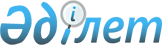 О реструктуризации кредиторской задолженности открытого акционерного общества "Сары-Тас"Постановление Правительства Республики Казахстан от 20 августа 2002 года N 931

      В целях поддержки отечественных товаропроизводителей Правительство Республики Казахстан постановляет: 

      1. Министерству финансов Республики Казахстан совместно с закрытым акционерным обществом "Реабилитационный фонд" (по согласованию) в установленном законодательством порядке обеспечить реструктуризацию задолженности открытого акционерного общества "Сары-Тас" по кредитам, выданным за счет средств республиканского бюджета в соответствии с кредитными договорами от: 15 марта 1996 года N 38; 29 августа 1996 года N 48; 11 апреля 1997 года N 74; 18 августа 1997 года N 88; 23 октября 1997 года N 97 и 25 ноября 1997 года N 101, включающую: 

      возврат основного долга и вознаграждения, начиная с 2004 года по 2005 год включительно; 

      начисление вознаграждения в соответствии с P020832_ Правилами финансовых процедур по исполнению бюджета и ведению форм отчетности (периодической и годовой) для государственных учреждений, содержащихся за счет государственного бюджета, утвержденными постановлением Правительства Республики Казахстан от 25 июля 2002 года N 832; 

      оформление соответствующего залогового соглашения в целях обеспечения исполнения открытым акционерным обществом "Сары-Тас" обязательств перед республиканским бюджетом. 

      2. Контроль за исполнением настоящего постановления возложить на Заместителя Премьер-Министра Республики Казахстан - Министра финансов Республики Казахстан Павлова А.С. 

      3. Настоящее постановление вступает в силу со дня подписания. 

 

     Премьер-Министр  Республики Казахстан    

(Специалисты: Склярова И.В.,              Пучкова О.Я.)     
					© 2012. РГП на ПХВ «Институт законодательства и правовой информации Республики Казахстан» Министерства юстиции Республики Казахстан
				